// PROJECT  :TrafficLight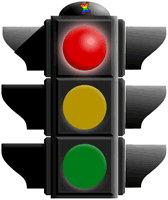 // PURPOSE  :Basic demonstration of inline assembly code// DEVICE   :Arduino// AUTHOR   :C. D'Arcy// DATE     :2018 11 29// uC       :328// COURSE   :ICS4U// STATUS   :Working// REFERENCE:    
//    http://darcy.rsgc.on.ca/ACES/TEI4M/1819/AssemblyTasks.html#TrafficLight//    http://darcy.rsgc.on.ca/ACES/TEI4M/AVRdelay.html// NOTES    :Schaffer Traffic Light: seated in digital pins 11:8(ground)void setup() {  asm (    "ldi  r16,0b00001111      \n" //declare PB3:0 (D11:8) for output    "out  0x04,r16            \n" //declare 'em: aka pinMode(11:8,OUTPUT);    "clr  r16                 \n" //prepare to ground 'em all on setup    "out  0x05,r16            \n" //clear 'em: aka digitalWrite(13:8,LOW);    "ldi  r16,0b00000010      \n" //start with only PB1 (D8) HIGH (green)  );}void loop() {  asm("out    0x05,r16        \n" //GREEN!      "rcall  delay1s         \n" //wait 1s      "rcall  delay1s         \n" //wait 1s      "rcall  delay1s         \n" //wait 1s      "lsl    r16             \n" //prepare to set only PB2 (D9) HIGH (amber)      "out    0x05,r16        \n" //AMBER!      "rcall  delay1s         \n" //wait 1s      "lsl    r16             \n" //prepare to set only PB3 (D10) HIGH (red)      "out    0x05,r16        \n" //RED!      "rcall  delay1s         \n" //wait 1s      "rcall  delay1s         \n" //wait 1s      "rcall  delay1s         \n" //wait 1s      "lsr     r16            \n" //prepare to set only PB1 (D8) HIGH (green)      "lsr     r16            \n" //with logical shift right (twice)      "rjmp cya               \n" //outta here...//http://darcy.rsgc.on.ca/ACES/TEI4M/AVRdelay.html"delay1s:                     \n"      "ldi  r18, 82           \n" //kills 16 000 000 clock cycles      "ldi  r19, 43           \n"      "ldi  r20, 0            \n""1:    dec  r20               \n"      "brne 1b                \n" //conditional branch back to label 1:      "dec  r19               \n"      "brne 1b                \n" //conditional branch back to label 1:      "dec  r18               \n"      "brne 1b                \n" //conditional branch back to label 1:      "lpm                    \n"      "nop                    \n"      "ret                    \n""cya:                         \n"     );}